This informed consent form and non-disclosure agreement (the “Agreement”) is entered into, by and between the subscriber (“Disclosing Party”) and the National Technical University of Athens (NTUA), located at Zografou Campus 9, Iroon Polytechniou str, 15772 Zografou (“Receiving Party’’) for the purpose of preventing the unauthorized disclosure of Confidential Information as defined below. The parties agree to enter into a confidential relationship with respect to the disclosure of certain proprietary and confidential information (“Confidential Information”). Project acronym:  LIFE Brine-MiningProject name: Demonstration of an advanced technique for eliminating coal mine wastewater (brines) combined with resource recoveryGrant Agreement reference number: LIFE18 ENV/GR/000019Start date of the project: 1st September 2019Expected end date of the project: 30th June 2024LIFE Brine-Mining aims to enable the improvement of the saline wastewater management performance of coal mining activities by recovering useful and marketable materials such as water and salts. This way, the environmental impact of coal mine activities associated with brine discharge is minimized, while closing the loop of brine effluent. For more information about the project, please visit the webpage https://brinemining.eu/en/home/. The Service Provider, i.e., LIFE Brine-Mining Consortium, provides electronically a Service consisting in sending information containing legal and educational content about the LIFE Brine-Mining project activities in the form of an electronic letter via e-mail to the e-mail address provided by the User (hereinafter: "Newsletter"). The Newsletter service is provided free of charge for an indefinite period of the duration of the project (1st September 2019 - 30th June 2024). Whereas the Disclosing Party participation is entirely voluntary. Whereas the information Disclosing Party provides is entirely confidential. The data or any other personal identifying information will not appear in any publications without Disclosing Party’s explicit consent. The information gained from this subscription will only be used for the above objectives, and will not be exploited for any other purpose or recorded in excess of what is required for this research. There are no known or anticipated risks to you as a subscriber to the project newsletters. Whereas by filling in the subscription form, Disclosing Party states to understand its purpose and consent to the use of the data as indicated above. Should Disclosing Party decide not to complete the form until its end, the data previously entered up to that point will not be used, unless Disclosing Party indicates otherwise in the questions below. Whereas all the recommended security measures have been implemented for the protection of the servers and the collected data. The Contracting Parties agree to the following terms and conditions:Legal basis Regulation (EU) 2016/679 of the European Parliament and of the Council of 27 April 2016 on the protection of individuals with regard to the processing of personal data and on the free movement of such data, and repealing Directive 95/46 / EC (General Data Protection Regulation) effective in Greece from August 29, 2019 (Journal of Laws 2019, item 4624).Personal data administratorThe administrator of your personal data is: The Unit of Environmental Science and Technology of Chemical Engineering School, National Technical University of Athens, located in Athens, 9 Iroon Polytechniou str, 15772 Zografou, which you may contact as follows: - by letter to the address: 9 Iroon Polytechniou str, 15772 Zografou, Athens - by e-mail: konmoust@central.ntua.gr Data Protection Officer The National Technical University of Athens has appointed a Data Protection Officer. You may contact the Data Protection Officer on all matters concerning the processing of your personal data and the exercise of your rights in relation to data processing, as follows: 1)  by letter to the address: 9 Iroon Polytechniou str,15772 Zografou, Athens2)  by e-mail: dpo@mail.ntua.gr  4.  The purposes of the processing and the legal basis for the processing Your personal data is processed in order to register your participation in the official project newsletter free of charge during the duration of the project, informing about the current status of the LIFE Brine-Mining project work and activities, as well as general information within the project’s dissemination activities. The legal basis for the processing of your personal data is Article 6(1)(a) of the GDPR (your consent to the processing of your personal data has been given by completing the subscription form. 5. The provision of data is voluntary but necessary for the purposes for which they were collected. You may withdraw your consent at any time by sending a request by e-mail to konmoust@central.ntua.gr, which does not affect the lawfulness of the processing carried out before the withdrawal of consent. 6. Period of storage of personal data The personal data you provide and which are processed in connection with your participation in the LIFE Brine-Mining project will be processed for the duration of the retention of the financial and accounting records of the project by the Coordinator. 7. Data recipients The personal data you provide will not be disclosed to other entities 8. Information on the intention to transfer data to third countries and international organizations Your data will not be transferred to third countries or international organizations. 9. Rights in relation to the processing of personal data You have the right to access, rectify, restrict processing, and erase your data. You have the right to lodge a complaint to the supervisory authority in charge of personal data protection, i.e., the Personal Data Protection Officer. 10. Information on automated decision-making Your data will not be subject to automated decision-making, including profiling. By subscribing to the Newsletter, I confirm that I have read and accept the information clause on processing personal data (the so-called GDPR information clause). I agree with the processing of the personal data contained in the subscription form and the e-mail address for the purpose of the LIFE Brine-Mining project dissemination actions. Funded by the European Union. Views and opinions expressed are however those of the author(s) only and do not necessarily reflect those of the European Union or the National Agency. Neither the European Union nor the National Agency can be held responsible for them.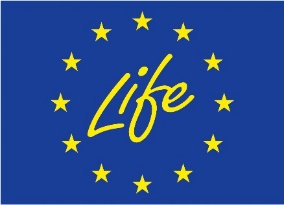 